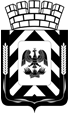 Администрация Ленинского городского округа 
Московской областиФИНАНСОВО-ЭКОНОМИЧЕСКОЕ УПРАВЛЕНИЕ
АДМИНИСТРАЦИИ ЛЕНИНСКОГО ГОРОДСКОГО ОКРУГА
МОСКОВСКОЙ ОБЛАСТИПриказО внесении изменений в сводную бюджетную роспись на 2024 год и на плановый период 2025 и 2026 годовВ соответствии со статьей 217 Бюджетного кодекса Российской Федерации, Положением о бюджетном процессе в Ленинском городском округе Московской области,ПРИКАЗЫВАЮ:1. Внести следующие изменения в сводную бюджетную роспись бюджета Ленинского городского округа увеличив 2024 год на сумму 469 455 829,00 рублей, увеличив 2025 год на сумму 47 301 690,00 рублей:     1.1 В соответствии с Законом Московской области "О бюджете Московской области на 2024 год и на плановый период 2025 и 2026 годов", уведомлениями МЭФ МО, уточнить объемы по межбюджетным трансфертам:- субсидия на софинансирование расходов по обеспечению транспортной безопасности населения Московской области в 2024 году увеличена на 144 857 539,00 рублей;- субсидия на благоустройство лесопарковых зон в 2024 году уменьшена на 47 301 690,00 рублей, в 2025 году увеличена на 47 301 690,00 рублей;- иные межбюджетные трансферты на финансовое обеспечение стимулирующих выплат работникам организаций дополнительного образования сферы культуры Московской области с высоким уровнем достижений работы педагогического коллектива по дополнительному образованию в сфере культуры в 2024 году увеличены на 10 277 980,00 рублей;- подтверждение остатков (возврат возвратов) субсидия на реализацию проектов по реконструкции загрязнителей Московской области в 2024 году увеличена на 361 622 000,00 рублей.1.2 В соответствии с постановлением администрации Ленинского городского округа Московской области от 24.12.2020 №3264 «Об утверждении Порядка использования (перераспределения) средств, зарезервированных в составе утвержденных в решении о бюджете Ленинского городского округа Московской области бюджетных ассигнований» и письмами главных распорядителей бюджетных средств, произвести перераспределение средств:914 0113 9900004000 870 - 15 274 150,00    987 0502 10102S4090 414 + 15 274 150,00 (2026)914 0113 9900004000 870 - 33 522,70	      922 0702 032E251710 244 + 33 522,70914 0113 9900004000 870 - 418 800,00	      987 0503 171F25555А 612 + 418 800,00 (2024)914 0113 9900004000 870 - 523 500,00	      987 0503 171F255555 612 + 523 500,00 (2025)1.3 В соответствии с п. 4.1. Решения Совета депутатов Ленинского городского округа Московской области от 26.08.2020 №13/1 «Об утверждении Положения о бюджетном процессе в Ленинском городском округе Московской области» и письмами главных распорядителей бюджетных средств, произвести перераспределение средств:Администрация (руб.):от 15.02.2024 №125-01СЗ-703987 0702 183E153050 414 -3 689 232,00	987 0702 183E153059 414 + 3 689 232,00987 0702 183E153050 414 -70 095 360,00	987 0702 183E153059 414 + 70 095 360,00Управление по делам молодежи, культуре и спорту (руб.):от 26.01.2024 №66946 0801 0240400500 611 + 415 700,00 (2024-2026)	946 0801 0240400500 612 - 6 092 000,00 (2024)946 0801 0240400500 612 - 13 026 000,00 (2025-2026)946 0801 0240606170 611 + 1 500 000,00 (2024-2026)	946 0801 0240400500 622 -3 583 600,00 (2024)946 0801 0240400500 622 -12 000 000,00 (2025-2026)946 0801 0280100500 244 + 7 759 900,00 (2024)946 0801 0280100500 244 + 23 110 300,00 (2025-2026) 	 от 15.02.2024 №114946 0703 02605S2520 612 - 7 183 560,00	946 0703 02605S2520 622 + 7 183 560,00от 27.02.2024 №136946 0801 0280100500 244 – 2 000 000,00	946 0801 0280100500 612 + 2 000 000,00Управление образования (руб):от 06.02.2024 №250-01исх922 0701 0310162010 611 - 2 085 000,00	922 0701 0310162010 621 + 2 085 000,00 (2024-2026)922 0702 0310106050 611 -52 847 680,00	922 0702 0310106050 621 + 52 847 680,00 (2026)922 0702 0310162010 611 + 33 647 000,00	922 0702 0310162010 621 - 33 647 000,00 (2024-2026)от 09.02.2024 №300-01исх922 0702 032E251710 244 + 2 681 900,00	922 0702 032E251710 612 - 2 681 900,00от 14.02.2024 № 377-01 исх 922 0702 03101R3031 612 + 1 803 760,00	922 0702 03101R3031 622 - 1 803 760,00 (2024)922 0702 03101R3031 612 + 1 608 645,00	922 0702 03101R3031 622 - 1 608 645,00 (2025)922 0702 03101R3031 612 + 2 323 642,00	922 0702 03101R3031 622 - 2 323 642,00 (2026)от 16.02.2024 №406-01исх 922 0702 03102S2870 244 - 41 866 605,00	922 0702 03102S2870 622 + 41 866 605,00от 22.02.2024 №483-01исх 922 0709 031EВ51791 612 + 100,00		922 0709 031EВ51791 622 – 100,00 (2024-2025)от 22.02.2023 № 488-01исх922 0702 0310162010 611 – 17 334 000,00	922 0702 0310162010 621 +17 334 000,00 (2024-2026)от 14.02.2024 №379-01исх922 0701 0310106040 621 - 30 642 550,00	922 0701 0310106050 621 + 30 642 550,00 (2024)922 0701 0310106040 621 - 32 917 550,00	922 0701 0310106050 621 + 32 917 550,00 (2025)922 0701 0310106040 621 - 54 817 550,00	922 0701 0310106050 621 + 54 817 550,00 (2026)922 0701 0310106040 622 -12 279 676,00	922 0701 0310106050 622 + 12 279 676,00 (2024-2026)2. Начальнику организационно-правового отдела Т.И. Русановой обеспечить размещение приказа в информационно-телекоммуникационной сети Интернет по адресу: http://www.adm-vidnoe.ru.3. Настоящий приказ вступает в силу со дня его подписания.4. Контроль за исполнением настоящего приказа оставляю за собой.Заместитель главы городского округа-начальник Финансово-экономического управления               	       Л.В. Колмогороваот29.02.2024№17